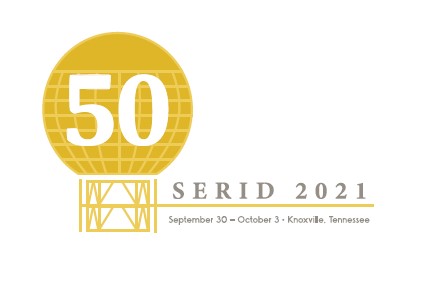 CALL FOR PERFORMERS OR ENTERTAINMENT
Southeast Regional Institute on Deafness
SERIDSeptember 30-October 3, 2021Knoxville, TN The 2021 Southeast Regional Institute on Deafness (SERID) will be held at the Hilton in Downtown Knoxville, TN September 30-October 3. SERID focuses on the educational and professional development of individuals who work with consumers who are deaf, deaf-blind, hard of hearing, and late-deafened. The conference is designed to allow participants to explore cutting-edge principles, strategies, and tools that will enable them to provide accessible services to those they serve. SERID will consist of concurrent sessions, plenary sessions, pre-conference workshops, and exhibits. SERID is requesting entertainment as part of the Cultural Enrichment opportunity for SERID attendees. This opportunity will allow attendees to engage in the rich Deaf culture in which SERID was founded. The Cultural Enrichment will be held the evening of Friday, October 1. About this Call for Performers or Entertainment: A completed program proposal must be submitted by April 30, 2021. The presentation and all related materials must be accessible to persons with disabilities. Captioned videos, scripts for auditory materials, large print and Braille copies should be available. 50th Anniversary Celebration 
The Southeast Regional Institute on Deafness (SERID), a non-profit organization, is celebrating the 50th Anniversary! The theme is 50 & Fabulous – SERID through the years, the future is now! We request proposals incorporate this monumental milestone.Deadline for Submitting Cultural Enrichment Proposal is April 30, 2021. Completed form should be e-mailed as an attached .pdf document to Tiffany Kelley at info@serid.org.2021  SERID Entertainment/Performance Submission Form(Page 1 of 3)
Presentation Title:___________________________________________________

Type of Entertainment or Performance:________________________________________________________________________________________________________________________________________________________________________Presenter(s) Please list the name(s), titles/degrees, professional affiliation, and addresses for all presenters and brief bio with resume/ curriculum VITA. ______________________________________________________________________________________________________________________________________Lead Contact Person (This person will be responsible for notifying and coordinating with co-presenters.) Include complete contact information (address, telephone, fax, e-mail) ______________________________________________________________________________________________________________________________________Cultural Enrichment Description Please submit a brief description of the proposed presentation (not to exceed 75 words, or 5 lines of type) for inclusion in the conference program book. Fee:_______________________________________________________________Entertainment/Performance Submission Form(Page 2 of 3)
A/V Equipment needs (please check): ___Overhead Projector/Screen ___Flip Chart ___DVD Player/Monitor ___LCD Projector/Screen ___Other (Please specify)

Communication Mode of Presenter(s) and Accommodation(s) Needs.(Please list each presenter separately)Entertainment/Performance Submission Form(Page 3 of 3)***NOTE***If you need a computer for your presentation, you must bring your own. However, we need the following information to ensure compatibility:I am bringing my own computerPC 
MACOperating system and version: __________________________ Name:________________________Presenter Mode of Communication Spoken English Do not voice for myself ASL Signed English Other (Please specify) Presenter Accommodation Needs (for Questions From the Audience) Spoken English Do not voice for myself ASL Signed English Other (Please specify) Name:________________________Presenter Mode of Communication Spoken English Do not voice for myself ASL Signed English Other (Please specify) Presenter Accommodation Needs (for Questions From the Audience) Spoken English Do not voice for myself ASL Signed English Other (Please specify) Name:________________________Presenter Mode of Communication Spoken English Do not voice for myself ASL Signed English Other (Please specify) Presenter Accommodation Needs (for Questions From the Audience) Spoken English Do not voice for myself ASL Signed English Other (Please specify) Name:________________________Presenter Mode of Communication Spoken English Do not voice for myself ASL Signed English Other (Please specify) Presenter Accommodation Needs (for Questions From the Audience) Spoken English Do not voice for myself ASL Signed English Other (Please specify) 